В Ханты-Мансийском автономном округе-Югре проводится зоозащитная акция "Не бросай меня на даче", в рамках которой департамент жилищно-коммунального хозяйства, экологии, транспорта и связи совместно с филиалом БУ "Ветеринарный центр" проводит выездные мероприятия на территории Сургутского района в СНТ, ДНТ.График выездов специалистов для проведения бесплатной вакцинации против бешенства собак и кошек, идентификации и сбора данных для внесения в АИС "Домашние животные".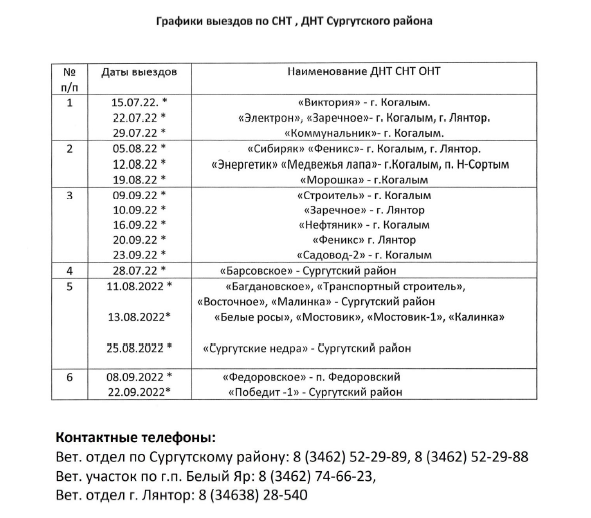 